2019 - 2020 EĞİTİM ÖĞRETİM YILI ERSOY İLKOKULU EKO - OKULLAR PROGRAMI YILLIK EYLEM PLANI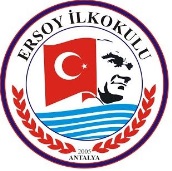 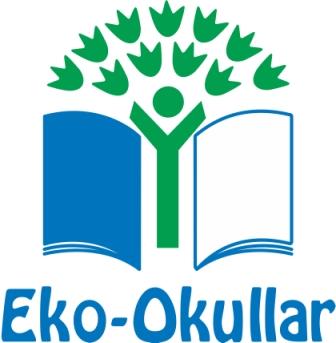 KONU: ÇEVRE BİLİNCİ-ÇÖP, ATIK- GERİ DÖNÜŞÜMUz. Öğrt. Yüksel ERTUĞRUL	  Adem ADANIR		İlkay OLCAR ÇELİK     Koordinatör Öğretmen		Koordinatör Öğretmen	Koordinatör Öğretmen27.09.2019Osman AKYEL Okul MüdürüAYLARETKİNLİKLERUYGULAMAEKİMÖğretmenlerin katılımıyla proje tanıtım toplantısı yapılması.Yıllık eylem planının hazırlanarak Eko-Okul Ulusal Koordinatörlüğüne gönderilmesi ve sınıf öğretmenlerine dağıtılması.Okul Aile Birliği Genel Kurulu’nda velilere Eko - Okullar Projesi hakkında sunum yapılması.Okul web sayfası aracılığıyla velilerin ve kamuoyunun eko okul hakkında bilgilendirilmesi.Eko - okul timinin oluşturulması.Eko - okul komitesinin oluşturulması.Eko - okul panosunun oluşturulması.“Evde tasarruf”konulu anket yapılması.Okulumuzun uygun yerine Atık Pil kutusunun yerleştirilmesi.  •	Koord. Öğretmen•Bilişim Teknolojileri Zümresi•	Koord. Öğretmen•	Tim - Koord. Öğrt.•	Tüm Öğretmenler•	Müzik Zümresi - Anasınıfı ve 1.KademeKASIMEko - okul eylem planının çıkarılması ve planın okuldaki idare ve öğretmenler/zümreler odalarının panolarına asılması.Okulun uygun yerlerine  kağıt toplama kutularının konulması.Okul bahçesi çöp ve atık  için incelenerek gerekli planlamanın yapılması.“Çöp ve Atıklar” konulu slogan yarışması.Çöplerin çeşitlerine göre kaç yılda yok olduklarını anlatan afiş çalışmaları.Kasım ayı en temiz ve düzenli sınıfının seçilmesi bayrağının verilmesi•	Koord. Öğretmen•	Bilişim Teknolojileri Zümresi•	Tim - Koord. Öğrt.•	Tüm Öğretmenler•	Müzik Zümresi - Anasınıfı ve 1.KademeARALIK Artık maddelerden yararlanarak insan ve hayvanların şematik görsellerinin yapılması.Atık malzemelerden hediyelik eşya tasarımı.“Evde yapılan tasarruflar” konulu anketin uygulanması ve sonuçlandırılması.Aralık ayı en temiz ve düzenli sınıfının seçilmesi bayrağının verilmesi.“Çöpler Kaç Yılda Yok Oluyor” konulu afişlerin hazırlanıp okulda panoya asılması.•	Koord. Öğretmen•	Bilişim Teknolojileri Zümresi•	Tim - Koord. Öğrt.•	Tüm Öğretmenler•	Müzik Zümresi - Anasınıfı ve 1.KademeOCAKTüm sınıfların çevreyle ilgili şarkı ve şiir öğrenimi.Enerji tasarrufu haftası ile ilgili tüm sınıflarda sanat etkinlikleri çalışmalarının yapılıp panoda sergilenmesi.Ocak ayı en temiz ve düzenli sınıfının seçilmesi ve bayrağının verilmesi.1. Dönem sonu raporu hazırlanarak eko-okul ulusal koordinatörlüğüne ulaştırılması.•	Bilişim Teknolojileri Zümresi•	Tim - Koord. Öğrt.•	Tüm Öğretmenler•	Müzik ZümresiAnasınıfı ve 1.KademeŞUBATBilinçli tüketici olmak; okul, ev eşyalarının korunması hakkında tüm öğrencilerin bilgilendirilmesi ve afiş çalışmaları yapılması.Öğrencilere “Hayalindeki Dünya” konulu resim yarışması düzenlenmesi.Şubat ayı en temiz ve düzenli sınıfının seçilmesi ve bayrağının verilmesi.Evde cam şişe, plastik kutu, plastik bardak vb. atık malzemelerin oyuncağa çevrilmesi konulu aile katılım projesinin uygulanması ve etkinliklerin okulda sergilenmesi.•	Bilişim Teknolojileri Zümresi•	Tim - Koord. Öğrt.•	Tüm Öğretmenler•	Müzik ZümresiAnasınıfı ve 1.KademeMARTAtık yün, kumaş ve düğmelerin toplanması ve çocukların bunlar ile yaratıcı ve özgün ürünler yapması.Tüm okulda “22 Mart Dünya Su Günü’nün” kutlanması.Tüm sınıflarda suyun doğru kullanılması ve suyun israfını önlemek amaçlı ders işlenmesi.	“21 Mart Dünya Ormancılık Günü ve Orman Haftası”ile sınıflarda bu konu ile ilgili çalışmalar yapılması.“Atıkların Yolculuğu” adlı resim çalışmalarının eko-okul panosunda sergilenmesi.Mart ayı en temiz ve düzenli sınıfının seçilmesi ve bayrağının verilmesi.•	Koord. Öğretmen•	Bilişim Teknolojileri Zümresi•	Tim - Koord. Öğrt.•	Tüm Öğretmenler•	Müzik Zümresi - Anasınıfı ve 1.KademeNİSAN“23 Nisan Ulusal Egemenlik ve Çocuk Bayramı” kutlamaları çerçevesinde atık malzemeler kullanılarak dünya çocuklarının figürlerinin oluşturulması.Ambalaj atıkları, ve poşet kullanarak uçurtma yapılması.Mahalle halkını çevre kirliliği ve geri dönüşüm konusunda bilinçlendirmek için broşürlerin hazırlanıp dağıtılması.Doğa sevgisi” konulu resim yarışması yapılması ve yapılan çalışmaların panoda sergilenmesi.“Minik Çöpçüler İş Başında” projesi kapsamında öğrencilere  okul bahçesi ve çevresinin temizlenmesi.Nisan ayının en temiz ve düzenli sınıfının seçilmesi ve bayrağının verilmesi.•	Koord. Öğretmen•	Bilişim Teknolojileri Zümresi•	Tim - Koord. Öğrt.•	Tüm Öğretmenler•	Müzik Zümresi - Anasınıfı ve 1.Kademe.MAYISKirli ve temiz toprakta çimlenme deneyinin yapılması.Okul bahçesinde çiçek çeşitliliğini arttırılması için  velilerle çalışılması.Atık kağıtlardan kese kağıdı yapımı.Atık gazetelerden bowling topu ve atık pet şişelerdenlabut yapılarak bowling oynanması.Evimizin Önünde Bahar Temizliği” konulu projenin velilere anlatılması ve fotoğrafların panoda sergilenmesi.Mayıs ayının en temiz ve düzenli sınıfının seçilmesi ve bayrağının verilmesi.Koord. Öğretmen•	Koord. Öğretmen•	Bilişim Teknolojileri Zümresi•	Koord. Öğretmen•	Koord. Öğretmen•	Koord. Öğretmen•	Tim - Koord. Öğrt.•	Tüm Öğretmenler•	Müzik Zümresi - Anasınıfı ve 1.Kademe•	Koord. Öğrt.HAZİRANYıl içinde üretilen tüm çalışmaların sergilenmesi.Toplanan katı atıkların ilgili kuruluşlara ulaştırılması.Okulda toplanan atık kağıt, pillerle ilgili grafiklerin hazırlanması, ve çevreye yaptığımız katkının hesaplanması.“Eko-Okul Eylem Planı Yıl Sonu  Raporu hazırlanarak eko-okul ulusal koordinatörlüğüne ulaştırılması.Koord. Öğretmen•	Koord. Öğretmen•	Bilişim Teknolojileri Zümresi•	Koord. Öğretmen•	Koord. Öğretmen•	Koord. Öğretmen•	Tim - Koord. Öğrt.•	Tüm Öğretmenler•	Müzik Zümresi - Anasınıfı ve 1.Kademe•	Koord. Öğrt.